Министерство образования и науки Республики Северной Осетии-АланияМУНИЦИПАЛЬНОЕ БЮДЖЕТНОЕ ОБЩЕОБРАЗОВАТЕЛЬНОЕ УЧРЕЖДЕНИЕ ГИМНАЗИЯ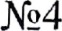 имени Героя Советского Союза Кибизова Александра Николаевичаг.Владикавказ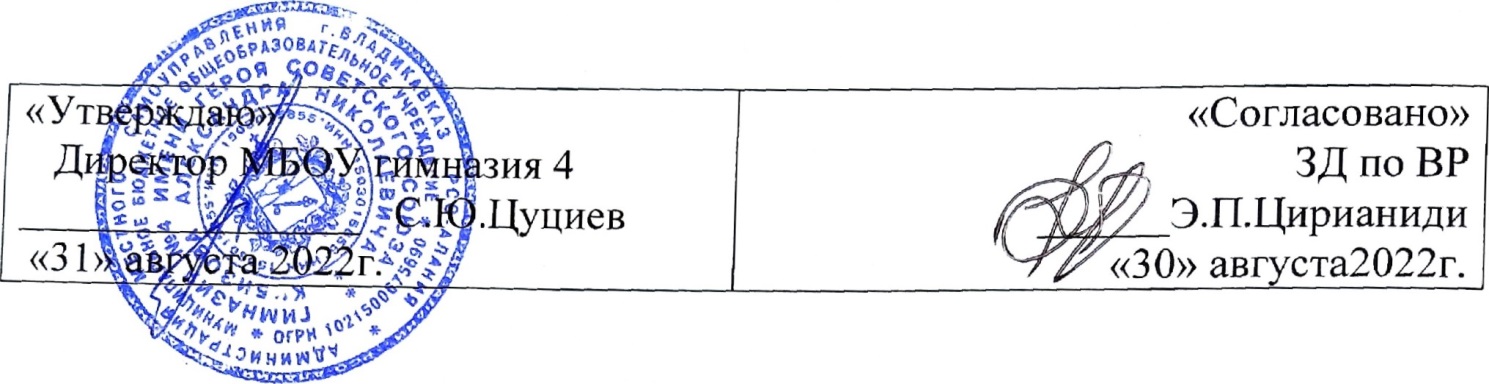 ДОПОЛНИТЕЛЬНАЯ ОБЩЕОБРАЗОВАТЕЛЬНАЯ ОБЩЕРАЗВИВАЮЩАЯ ПРОГРАММА«Баскетбол»НАПРАВЛЕННОСТЬ: физкультурно -спортивная	Уровень: базовый	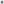 Возраст обучающихся: 15-17 летСрок реализации: 9 месяцевСоставитель(разработчик)Лобынцева Екатерина Михайловна учитель физической культурыг.Владикавказ 2022гПояснительная запискаРабочая программа разработана на основе модифицированной дополнительной общеобразовательной программы «Баскетбол» физкультурно-спортивной направленностиСрок реализации- 9 месяцевНаправленность данной программы спортивно-оздоровительная. Программа реализуется в форме секции.Спорту принадлежит значительная роль в воспитании молодого поколения страны. Спортивные занятия со школьниками служат составной частью их всестороннего развития, воспитания, здоровья. Спортивные игры, а в частности «Баскетбол»  играют  особую роль во всестороннем  физическом развитии школьников.Программа  создана на основе курса обучения игре в баскетбол, который  является одним из разделов школьной программы и представлен как обязательный вид спорта в государственном образовательном стандарте. Кроме того, баскетбол  является одним из ведущих видов спорта в организации внеурочной работы в общеобразовательном учреждении.Новизной решения данной программы является двигательная деятельность , которая своей направленностью и содержанием связана с совершенствованием физической природы человека. В процессе освоения данной программы воспитанники формируются как целостная личность, в единстве многообразия своих физических , психических и нравственных качеств.Актуальность образовательной программы заключается в том, что она направлена на удовлетворение детей в активных формах двигательной деятельности, обеспечивающей физическое, духовное и нравственное развитие обучающихся. В наше время массовый детский спорт приобрел новое и весьма важное социальное значение.                                                                        Важным показателем  качества образования является здоровье обучающихся. Программа «Баскетбол» направлена в первую очередь на укрепление здоровья и увеличения функциональных возможностей организма(развитие силы, быстроты, выносливости) обучающихся. Посредством  баскетбола также развиваются волевые и лидерские качества, смелость, активность, целеустремленность, умение работать в коллективе.Также  важной задачей является пропаганда здорового образа жизни.                                                                                                  Данная программа также актуальна в связи с возросшей популярностью вида спортивной игры «Баскетбол» в нашей стране.Педагогическая целесообразность программы   проявляется в том, что в секции «Баскетбол» особое внимание уделяется формированию личностных свойств характера обучающихся. Эти свойства, хотя и базируются на типе нервной системе, изменяются в физкультурно-спортивной направленности специально организованной деятельности. Их позитивная динамика определяется мотивацией обучающихся на здоровый образ жизни.Физическую работоспособность можно развить систематическими тренировками. Доказано, что большинство детей могут достичь средних показателей в спорте (1-3 разряды). И это, безусловно, является стимулом  для занятий физкультурой и спортом в  детском и юношеском возрасте. Для обучающихся выполнение разряда, ощущение победы, успешности остается на всю жизнь, что является результатом  физического воспитания. Занятия физическими упражнениями развивают в учащихся такие качества, как выносливость, скорость и координацию.Занятия баскетболом развивают смекалку и умение взаимодействовать в коллективе, помогают подросткам оценить свои возможности, развить чувство собственного достоинства, целеустремленность и волю к победе.Цель программы: физическое развитие обучающихся средствами игры в баскетбол.Отличительные особенности данной образовательной программы:Программа структурирована по видам спортивной подготовки и состоит из четырех разделов: теоретической, физической, технической и тактической подготовок;Набор в секцию производится без учета антропометрических данных ребенка, за основу берется желание учащегося заниматься баскетболом;В процессе обучения формируются  команды  для участия в городских и районных соревнованиях.Возраст детей :в реализации данной программы участвуют  юноши и девушки 15-17 лет. Для  начала занятий в секции специальной подготовки не требуется. Количество занимающихся  18 человек.Задачи первого года обучения1. Обучающие задачи:- Обучение техники приемов и передач мяча в парах.- Обучение основными приемами техники и тактики игры.- Обучение ведению мяча.2. Развивающие задачи:- Формирование навыков сотрудничества в тренировочных, игровых ситуациях- Развитие основных физических качеств: силы, быстроты, выносливости, координациии гибкости;- Формирование у занимающихся необходимых теоретических знаний в областифизической культуры для самостоятельного использования их в повседневной жизни.3. Воспитательные задачи:- Формирование у занимающихся устойчивого интереса к занятиям баскетболом;- Воспитание моральных и волевых качеств;- Развитие чувства коллективизма. Дополнительная общеобразовательная общеразвивающая программа  «Баскетбол»  разработана в соответствии с учетом законодательных и нормативных актов, действующих в системе дополнительного образования детей:Федеральный закон Российской Федерации от 29 декабря 2012 г. N 273-ФЗ «Об образовании в Российской Федерации»;Концепция модернизации российского образования на период до 2024 года;Приказ Министерства просвещения РФ “Об утверждении Порядка организации и осуществления образовательной деятельности по дополнительным общеобразовательным программам” от 9 ноября 2018 г. N 196;Федеральный государственный стандарт основного общего образования;«Концепция духовно-нравственного развития и воспитания личности гражданина России»;Примерными требованиями к программам дополнительного образования (Приложение к письму Департамента молодежной политики воспитания  и социальной поддержки детей Минобрнауки России от 11.12.2006г.  №06-1844Краткая характеристика контингента учащихся:Количество учащихся- 18 человек, из них: 9 мальчиков, 9 девочек. Возраст-15-17 летУсловия организации учебно-воспитательного процесса.Режим занятий:2 раза по 1 часу. Продолжительность обучения: 2 часа в неделю, 66 часов в год. Программой предусмотрены занятия в спортивном зале и на открытой площадке: учебная игра,  матчевые встречи, соревнования. Форма проведения занятий: групповая с организацией индивидуальных форм работы внутри группы, в парах, подгрупповаяОжидаемые результаты  первого года обучения.Предметные результаты освоения физической культуры:∙ формирование знаний о баскетболе и его роли в укреплении здоровья;∙ знания о здоровом образе жизни, его связи с укреплением здоровья и профилактикойвредных привычек, о роли и месте физической культуры в организации здоровогообраза жизни;∙ способность проявлять инициативу и творчество при организации совместных занятийфизической культурой, доброжелательное и уважительное отношение к учащимся, независимо от особенностей их здоровья, физической и техническойподготовленности;∙ умение оказывать помощь учащимися при освоении новых двигательных действий,корректно объяснять и объективно оценивать технику их выполнения;∙ способность проявлять дисциплинированность и уважительное отношение к соперникув условиях игровой и соревновательной деятельности, соблюдать правила игры исоревнований.∙ способность преодолевать трудности, выполнять учебные задания по технической ифизической подготовке в полном объеме.Метапредметные результаты освоения физической культуры:Метапредметные результаты характеризуют уровень сформированности качественныхуниверсальных способностей учащихся, проявляющихся в активном применении знаний иумений в познавательной и предметно-практической деятельности. Приобретенные на базе освоения содержания предмета «Физическая культура», в единстве с освоениемпрограммного материала других образовательных дисциплин, универсальные способности потребуются как в рамках образовательного процесса (умение учиться), так и в реальной повседневной жизни учащихся.-Регулятивные УУД:-Определять и формировать цель деятельности с помощью учителя;- Проговаривать последовательность действий во время занятий;-Учиться работать по определенному алгоритму;-Адекватно воспринимать оценку учителя.-Познавательные УУД:-Уметь делать выводы в результате совместной работы учителя и учащихся;-Определять наиболее эффективные способы достижения результата;-Активно включаться в процесс по выполнению заданий;-Выражать творческое отношение к выполнению заданий.-Коммуникативные УУД:-Умение оформлять свои мысли в устной форме;-Слушать и понимать речь других;-Учиться работать в паре, группе, выполнять различные роли;-Участвовать в коллективном обсуждении.Личностные результаты освоения предмета физической культуры:∙ воспитание российской гражданской идентичности: патриотизма, любви и уважения кОтечеству, чувства гордости за свою Родину;∙ в формирование ответственного отношения к учению, готовности и способностиобучающихся к саморазвитию и самообразованию с учѐтом устойчивых познавательныхинтересов;∙ развитие морального сознания и компетентности в решении моральных проблем наоснове личностного выбора, формирование нравственных чувств и нравственногоповедения, осознанного и ответственного отношения к собственным поступкам;∙ формирование коммуникативной компетентности в общении и сотрудничестве сосверстниками, детьми старшего и младшего возраста, взрослыми в процессеобразовательной, общественно полезной, учебно-исследовательской, творческой идругих видов деятельности.Реализация программы «Баскетбол – путь к здоровью» это не только овладение техникойи тактикой игры, но и воспитание качеств личности:- мгновенно оценивать обстановку;- действовать инициативно, находчиво и быстро в любой игровой ситуации;-проявления высокой самостоятельности;- умение управлять эмоциями, не терять контроля за своими действиями;-умение работать в группе и подчинять свои интересы коллективу, что способствуетсоциализации уч-ся.По окончании первого года обучения учащиеся должнызнать:− основы истории развития баскетбола в России;− сведения о строении и функциях организма человека;− правила игры в баскетбол;− особенности развития физических способностей на занятиях.уметь:− выполнять бег 30 м на время.− выполнять прыжок в длину с места.− выполнять кросс без учета времени.− выполнять поднимание туловища за 30 сек.− выполнять бег 30 м /5х6/− выполнять ведение мяча в движении шагом.− выполнять броски мяча. Формы контроля освоения образовательной программы- Текущий: наблюдение, тестирование, учебная игра.- Итоговый: учебная игра, соревнования.Учебно-тематический планпервого года обучения2022/2023 учебный годСодержание программы первого года обученияКонтрольные испытания:1.Бег 30 м на скорость. Упражнение выполняется в парах на беговой дорожке с высокого старта.2.Поднимание туловища из положения лежа на спине за 30 сек. Упражнение начинать из положения сидя, ногами упираться в мат / ноги не держать/, руки за головой. По сигналу туловище опустить на мат, голову, лопатки положить на мат. Поднимая туловище локтями коснуться коленей. Стопы от пола не отрывать.Прыжок в длину с места. Замер делается от контрольной линии до ближайшего к ней следа испытуемою при приземлении. Из трех попыток учитывается лучший результат.Кросс. Бег выполняется в группе без учета времени.Бег 30 м( 5х6м). На расстоянии 6 м чертятся две линии - стартовая и контрольная. По зрительному сигналу учащийся бежит, преодолевая расстояние 6 м пять раз. При изменении движения в обратном направлении обе ноги испытуемого должны пересечь линию.Испытания на точность передачи в паре. Каждый учащийся выполняет  по 10 передач учитывается количественная и качественная сторона исполнения.Контрольные нормативы для учащихсяСписок литературы:1. Алачачян, Арменак Не только о баскетболе / Арменак Алачачян. - М.: Молодая Гвардия, 2018. - 320 c.
2. Башкин, С. Уроки по баскетболу / С. Башкин. - М.: Физкультура и спорт, 2012. - 184 c.
3. Гомельский, А. Я. Баскетбол завоевывает планету. Баскетбол на Олимпиадах / А.Я. Гомельский. - М.: Советская Россия, 2010. - 160 c.
4. Гомельский, А. Я. Управление командой в баскетболе / А.Я. Гомельский. - Москва: СПб. [и др.] : Питер, 2016. - 144 c.
5. Гомельский, В. Как играть в баскетбол / В. Гомельский. - М.: Эксмо, 2015. - 288 c.
6. Джон, Р. Вуден Современный баскетбол / Джон Р. Вуден. - М.: Физкультура и спорт, 2013. - 256 c.
7. Костикова, Л. В. Баскетбол / Л.В. Костикова. - М.: Физкультура и спорт, 2014. - 176 c.
8. Пайе, Б. Баскетбол для юниоров. 110 упражнений от простых до сложных / Б. Пайе. - М.: ТВТ Дивизион, 2017. - 513 c.
9. Полехин, А. Путь к вершине: Штрихи к портрету югославского баскетбола / А. Полехин. - М.: Физкультура и спорт, 2010. - 144 c.
10. Рапп, Адольф Большой баскетбол / Адольф Рапп. - М.: Физкультура и спорт, 2010. - 224 c.
11. Роуз, Ли Баскетбол чемпионов. Основы / Ли Роуз. - М.: Человек, 2014. - 272 c.
12. Сборник Федеральный стандарт спортивной подготовки по виду спорта баскетбол / Сборник. - М.: Спорт, 2016. - 823 c.
13. Специальная подготовленность баскетбольных арбитров. Оценка и совершенствование / С.А. Полиевский и др. - М.: Физкультура и спорт, 2015. - 176 c.
14. Чернов, С.В. Баскетбол. Подготовка судей. Учебное пособие / С.В. Чернов. - М.: Физическая культура, 2016. - 919 c.№п/пПрограммный материалВсегоКоличество часовКоличество часов№п/пПрограммный материалчасовтеорияпрактика1Теоретические сведения5232Обучение техники и тактики навыков учащихся173143Общефизическая подготовка111104Специально физическая  подготовка121115Совершенствование тактики и техники игры в баскетбол при помощи двусторонней игры211206итого66№п/пТема занятияОсновные виды деятельности учащихсяКол-во часовУУД1Техника безопасности. Баскетбол- история развития. Контрольные испытания.Повороты, разновидность ходьбы, бега, упр. на осанку. Подвижные игры.1Применять правила подбора одежды для занятий баскетболом.моделировать технику действий и приемов баскетболиста.соблюдать правила безопасности.2Техника перемещения; ловли, передач и ведения мяча на местетехнику бега боком вперед, спиной вперед, ловли и передачи мяча на месте, ведения мяча на месте1выполнять изучаемые упражнения3Техника передачи одной рукой от плечатехнику передач двумя руками от груди, одной рукой от плеча, поворотов на месте, ведение мяча в движении1выполнять изучаемые упражнения, применять в эстафете4Передача двумя руками над головойтехнику передач двумя руками над головой1выполнять передачи одной и двумя руками , повороты на месте с мячом с последующим ведением в движении, передачи от груди5Техника передач двумя руками в движениитехнику передач двумя руками в движении; правила игры1выполнять перемещение с заданием, передачи двумя руками в движении, броски одной рукой с места; применять изучаемые приемы в игре «борьба за мяч»6Техника броска после ведения мячатехнику броска после ведения1выполнять перемещение в защитной стойке, передачи во встречном движении, передачи после поворотов на месте; применять изучаемые приемы в учебной игре7Техника поворотам в движениитехнику поворотам в движении1выполнять перемещение, передачи во встречном движении, броски после ведения, применять изучаемые приемы в учебной игре на одной половине8Техника ловли мяча, отскочившего от щитатехнику ловли мяча, отскочившего от щита1выполнять перемещение в игре, изучаемый прием, передачи в движении, броски с места, применять изучаемые приемы в учебной игре по всей площадке9Техника броскам в движении после ловли мячатехнику броска в движении после ловли мяча1выполнять ловлю мяча, отскочившего от щита, броски в движении после ловли мяча, броски с места, передачи после ведения, штрафные броски; применять изучаемые приемы в учебной игре по всей площадке10Техника броскам в прыжке с местатехнику броскам в прыжке с места1выполнять броски в движении после ловли мяча, изучаемый прием, передачи с отскоком от земли, штрафные броски; применять изучаемые приемы в учебной игре по всей площадке11Техника передач одной рукой сбоку и одной рукой в прыжкетехнику передач одной рукой сбоку и одной рукой в прыжке1выполнять броски в прыжке с места, изучаемые приемы, броски в движении, ведение мяча с обводкой предметов; учебная игра12Техника передач на месте и в движении, бросков в прыжке после ведения мячатехнику передач на месте и в движении, бросков в прыжке после ведения мяча1выполнять передачи в парах, в тройках, броски в прыжке после ведения мяча, передачи одной рукой в прыжке с поворотом на 180*, ведение с обводкой линий штрафного броска; применять изучаемые приемы в учебной игре13Учет по технической подготовкетехнику зачетных упражнений1выполнять на результат: штрафные броски, броски в прыжке с места, обводка области штрафного броска; применять изучаемые приемы в учебной игре14Техника передач и бросков в движении; опеки игрока без мячатехники передач и бросков в движении; опеки игрока без мяча1выполнять изучаемые приемы, ловли мяча в прыжке, броски в прыжке после поворотов; применять изучаемые приемы в учебной игре15Техника ведения и передач в движениитехнику ведения и передач в движении1выполнять изучаемые приемы, взаимодействие 2 х 2, бросок; применять изучаемые приемы в учебной игре16Техника передач одной рукой с поворотом и отвлекающим действиям на передачутехнику передач одной рукой с поворотом и отвлекающим действиям на передачу1выполнять изучаемые приемы, взаимодействие с центровым игроком, броски в движении; применять изучаемые приемы в учебной игре17Техника отвлекающих действий на передачу с последующим проходомтехнику отвлекающих действий на передачу с последующим проходом1выполнять изучаемый прием, отвлекающие действия на бросок, взаимодействие с центровым игроком, броски с большого расстояния; применять изучаемые приемы в учебной игре18Техника отвлекающих действий на бросоктехнику отвлекающих действий на бросок1выполнять изучаемый прием, перехват мяча, взаимодействие с центровым игроком, броски; применять изучаемые приемы в учебной игре19Техника передач и ловли мяча одной рукой, выбивание и вырываниетехнику передач и ловли мяча одной рукой, выбивание и вырывание1выполнять изучаемые приемы, опеку игрока, нормативы на результат20Техника выбивания мяча после ведениятехнику выбивания мяча после ведения1выполнять изучаемые приемы, передачи «убегающему игроку», ведение мяча, броски в движении21Техника атаки двух нападающих против одного защитникатехнику атаки двух нападающих против одного защитника1выполнять изучаемый прием, ведение, передачи, броски левой рукой, ловля мяча, катящегося по площадке, взаимодействие 2 х 1; игра22Выбивания мяча при ведениитехнику изучаемых приемов1выполнять изучаемый прием - в парах выбивание мяча при ведении ; атака трех нападающих против двух защитников; броски в прыжке с сопротивлением защитника. Штрафные броски. Учебная игра23Передачи одной рукой с поворотомтехнику изучаемых приемов1Передачи одной рукой с поворотом ; броски двумя руками снизу; добивание мяча в корзину; броски в прыжке с сопротивлением защитника. Учебная игра24Прием нормативов по технической подготовкевыполнять на результат1штрафной бросок; бросок в прыжке с места; добивание мяча в щит; обводка области штрафного броска25Передачи в движении в парахтехнику изучаемых приемов1повторить выбивание мяча при ведении , бег с ускорением по одной из боковых линий, после ускорения – бег в медленном темпе; .Передачи в движении в парах ; быстрый прорыв – в тройках; ведение мяча со сменой рук; броски с места – в парах, игроки соревнуются между собой. Учебная игра.26Передачи в тройках в движениитехнику изучаемых приемов1передачи в тройках в движении (схема); быстрый прорыв – упражнения; перехват мяча; штрафные броски – 20 бросков. Учебная игра.27Передачи в тройках в движениитехнику изучаемых приемов1передача в тройках в движении (схема); быстрый прорыв; передачи на месте; ведение мяча с различной высотой. Учебная игра.28Передачи в движениитехнику изучаемых приемов1Передачи в движении – упражнения; быстрый прорыв 2 х 1; 3 х 2; борьба за мяч, отскочившего от щита. Учебная игра29Техника борьбы за мяч, отскочившего от щитатехнику изучаемых приемов1борьба за мяч, отскочившего от щита – 3 х 3; быстрый прорыв (схема); передачи через центрового; броски в прыжке с сопротивлением – в парах; Учебная игра30Техника передач мячатехнику изучаемых приемов1Передачи мяча – в парах меняя расстояние между собой; быстрый прорыв при начальном и спорном броске; нападение через центрового игрока; выбивание мяча; учебная игра31Техника передач мяча, быстрый прорыв после штрафного броскатехнику изучаемых приемов1Передачи мяча по кругу в движении; быстрый прорыв после штрафного броска; перехват мяча с выходом из-за спины противника (схема). Учебная игра.32Техника передач в движении, нападение через центрового игрокатехнику изучаемых приемов1Передачи в движении; нападение через центрового игрока; броски по корзине в прыжке и с места; штрафные броски Учебная игра.33Техника нападения через центрового, входящего в область штрафной площадкитехнику изучаемых приемов1Ведение мяча и выбивание; нападение через центрового, входящего в область штрафной площадки; заслоны; передачи мяча Учебная игра34Закрепление через центрового, заслоны.технику изучаемых приемов1Броски в движении с двух сторон; нападение через центрового, входящего в штрафную площадку; заслоны; добивание мяча в корзину; Учебная игра.35Техника передач. Разучивание нападения «тройкой»технику изучаемых приемов1Передачи; нападение «тройкой»- подводящие упражнения; обводка области штрафного броска; добивание мяча в корзину ; броски со средних расстояний в прыжке. Учебная игра36Техника передач. Разучивание нападения «тройкой»технику изучаемых приемов1Передачи; нападение «тройкой»- подводящие упражнения; обводка области штрафного броска; добивание мяча в корзину ; броски со средних расстояний в прыжке. Учебная игра37Прием нормативов по технической подготовкевыполнить на результат1штрафной бросок; бросок в прыжке с места; добивание мяча в щит; обводка области штрафного броска38Комбинации при вбрасывании мяча из-за боковой линии. Заслоны. Техникатехнику изучаемых приемов1Передачи мяча в тройках с продвижением вперед; комбинации при вбрасывании мяча из-за боковой линии; заслоны; передачи на месте; броски в прыжке со средних расстояний39Комбинации при вбрасывании мяча из-за боковой линии. Заслоны. Техникатехнику изучаемых приемов1Передачи мяча в тройках с продвижением вперед; комбинации при вбрасывании мяча из-за боковой линии; заслоны; передачи на месте; броски в прыжке со средних расстояний40Закрепление техники и тактики в игре, бросковтехнику изучаемых приемов1Учебная игра. Броски41Закрепление техники и тактики в игре, бросковтехнику изучаемых приемов1Учебная игра. Броски42Закрепление быстрого прорыва, заслона центровым игроком, техника игрытехнику изучаемых приемов1«Салки» мячом; Быстрый прорыв 2 Х 1, 3 Х 2; заслон центровым игроком; перехваты; штрафные броски .Учебная игра.43Закрепление быстрого прорыва, заслона центровым игроком, техника игрытехнику изучаемых приемов1«Салки» мячом; Быстрый прорыв 2 Х 1, 3 Х 2; заслон центровым игроком; перехваты; штрафные броски .Учебная игра.44Техника плотной защиты, заслона с выходом на получение мяча от центрального, техникатехнику изучаемых приемов1«Салки»; Встречная эстафета с передачами ; заслон с выходом на получение мяча от центрального; плотная система защиты; броски в движении потоком с двух сторон. Учебная игра45Техника плотной защиты, заслона с выходом на получение мяча от центрального, техникатехнику изучаемых приемов1«Салки»; Встречная эстафета с передачами ; заслон с выходом на получение мяча от центрального; плотная система защиты; броски в движении потоком с двух сторон. Учебная игра46Техника отвлекающих действий на получении мяча с последующим проходом по щит, передачи через центрового игрокатехнику изучаемых приемов1Отвлекающие действия на получение мяча с последующим проходом под щит; передачи через центрового; нападение через центрового; выбивание мяча при ведении; Учебная игра47Техника отвлекающих действий на получении мяча с последующим проходом по щит, передачи через центрового игрокатехнику изучаемых приемов1Отвлекающие действия на получение мяча с последующим проходом под щит; передачи через центрового; нападение через центрового; выбивание мяча при ведении; Учебная игра48Техника накрывания мяча при броске, наведение защитника на центрового игрокатехнику изучаемых приемов1Накрывание мяча при броске ; наведение защитника на центрового игрока (схема); перехваты мяча, адресуемого центровому; броски в прыжке. Учебная игра49Техника накрывания мяча при броске, наведение защитника на центрового игрокатехнику изучаемых приемов1Накрывание мяча при броске ; наведение защитника на центрового игрока (схема); перехваты мяча, адресуемого центровому; броски в прыжке. Учебная игра50Техника борьбы за мяч, отскочившего от щитатехнику изучаемых приемов1Борьба за мяч, отскочившего от щита – в тройках; опека центрового игрока спереди и передачи ему мяча; прием нормативов по технической подготовке; учебная игра51Техника борьбы за мяч, отскочившего от щитатехнику изучаемых приемов1Борьба за мяч, отскочившего от щита – в тройках; опека центрового игрока спереди и передачи ему мяча; прием нормативов по технической подготовке; учебная игра52Техника высоко летящего мяча одной рукой, нападение двумя центрами и их взаимодействиетехнику изучаемых приемов1Ловля высоко летящего мяча; нападение двумя центрами и их взаимодействия (схемы);выполнение технических приемов; Учебная игра53Техника высоко летящего мяча одной рукой, нападение двумя центрами и их взаимодействиетехнику изучаемых приемов1Ловля высоко летящего мяча; нападение двумя центрами и их взаимодействия (схемы);выполнение технических приемов; Учебная игра54Передача на максимальной скорости, нападение двумя центрамитехнику изучаемых приемов1Передачи на максимальной скорости; нападение двумя центрами; штрафной бросок – 20; Учебная игра55Передача на максимальной скорости, нападение двумя центрамитехнику изучаемых приемов1Передачи на максимальной скорости; нападение двумя центрами; штрафной бросок – 20; Учебная игра56Закрепление пройденного материалатехнику изучаемых приемов1Учебная игра. ОФП.57Закрепление пройденного материалатехнику изучаемых приемов1Учебная игра. ОФП.58Техника ведения на максимальной скороститехнику изучаемых приемов1Эстафета с ведением мяча; устранение ошибок; плотная опека игроков в тыловой зоне; броски с места. Учебная игра.59Техника ведения на максимальной скороститехнику изучаемых приемов1Эстафета с ведением мяча; устранение ошибок; плотная опека игроков в тыловой зоне; броски с места. Учебная игра.60Прием нормативов по технической и специальной подготовкивыполнить на результат1Бег челночным способом, бег на 30 м. с максимальной скоростью.61Техника добивания мяча в корзинутехнику изучаемых приемов1Добивание мяча в корзину; переключения- подводящие упражнения; броски в движении. Учебная игра62Техника передач в парах, нападения тройкой с активным заслономтехнику изучаемых приемов1Передачи в парах; нападение в тройкой с активным заслоном; броски с сопротивлением. Учебная игра63Техника бросков и передач в движениитехнику изучаемых приемов1Броски и передачи в движении; плотная опека на ¾ площадки; выбивание мяча стоя на месте; броски в прыжке со среднего расстояния64Ведения мяча, комбинации при выполнении штрафных бросковтехнику изучаемых приемов1Ведение мяча в парах; комбинации при выполнении штрафных бросков; освобождение от заслонов; перехваты мяча; Учебная игра65Техника борьбы за мяч, отскочившего от щитатехнику изучаемых приемов1Борьбы за мяч, отскочившего от щита выполняется на двух щитах; зонная защита 2+1+2 и игра против неброски с места с расстояния 6 – 7 м.Учебная игра66Броски в движениитехнику изучаемых приемов1Броски в движении; зонная защита 3+2 (схема); зонная защита 2+3 (схема); упражнение «челнок»; передачи в парах; Учебная игра№п/пКонтрольные упражнениядевочкимальчик и1Бег 30м с высокого старта(с)6,06,26,55,75,96,12Поднятие туловища из положения лежаза 30 с  181382217133Прыжок в длину с места (см)1851651501901751604Кросс без учета времени500 м1000м5Бег 30м  (6х5) (с)11.812,112,411,511,812.0